Your recent request for information is replicated below, together with our response.Looking for figures on the number of assaults on police officers in north division.Can I get figures for 2021 to 2023 inclusive please – or for whatever amount of time does not exceed the cost threshold.Can I get the figures for Glasgow and Edinburgh too please.I have included a table below which provides the number of assaults on Police Officers as requested above. If you require any further assistance, please contact us quoting the reference above.You can request a review of this response within the next 40 working days by email or by letter (Information Management - FOI, Police Scotland, Clyde Gateway, 2 French Street, Dalmarnock, G40 4EH).  Requests must include the reason for your dissatisfaction.If you remain dissatisfied following our review response, you can appeal to the Office of the Scottish Information Commissioner (OSIC) within 6 months - online, by email or by letter (OSIC, Kinburn Castle, Doubledykes Road, St Andrews, KY16 9DS).Following an OSIC appeal, you can appeal to the Court of Session on a point of law only. This response will be added to our Disclosure Log in seven days' time.Every effort has been taken to ensure our response is as accessible as possible. If you require this response to be provided in an alternative format, please let us know.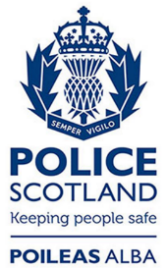 Freedom of Information ResponseOur reference:  FOI 24-0649Responded to:  04 April 2024Recorded Police Assaults202120222023Highlands and Islands297311381Edinburgh595528/516Greater Glasgow 165015901549All statistics are provisional and should be treated as management information. All data have been extracted from Police Scotland internal systems and are correct as at 25th March 2024.1 The Recorded Crimes are extracted using the Date Raised, and then selecting the Stats Class Codes '100400' (Serious Assault) and '604706' (Common Assault of an Emergency Worker).2 Police Assaults are then selected based on the relevant Legislation (Acts and Sections).